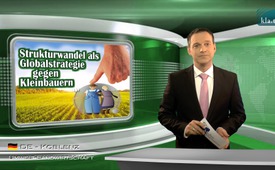 Le changement structurel: stratégie globaliste contre les petits agriculteurs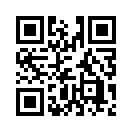 Pour pouvoir instaurer le nouvel ordre mondial, les stratèges globaux mettent tout en œuvre pour briser l’indépendance et la souveraineté de chaque pays. En cela, les produits alimentaires jouent un rôle considérable.Pour pouvoir instaurer le nouvel ordre mondial, les stratèges globaux mettent tout en œuvre pour briser l’indépendance et la souveraineté de chaque pays. En cela, les produits alimentaires jouent un rôle considérable. Pour qu’un pays soit indépendant et puisse le rester, il doit autant que possible pouvoir se nourrir lui-même. Pour garantir cela, il a besoin d’assez de surface à cultiver et d’assez d’agriculteurs pour exploiter le pays. Mais depuis des décennies, on observe une diminution frappante des agriculteurs mais aussi en partie de la surface cultivée. Cela peut-il être attribué simplement au hasard ou est-il possible qu’un calcul se cache derrière tout cela ? Si on considère qu’aujourd’hui environ dix multinationales agricoles gigantesques avec leur monopole de marché sont responsables de plus de morts de faim dans le monde que les catastrophes naturelles du passé, on ne peut plus parler de hasard. D’autres émissions de kla.tv parlent du fait que les stratèges globaux mentionnés ont pour objectif de promouvoir aussi en Europe un changement de structure qui sous-entend des exploitations agricoles industrialisées de plus en plus grandes, et cela aux dépens des petites et moyennes exploitations. Mais il y a aussi les exemples encourageants qui montrent qu’on peut se défendre avec succès contre des multinationales agricoles !de brm.Sources:Zitat von Jean Ziegler [1],  ehe-
maligerUN-SonderberichterstatterCela pourrait aussi vous intéresser:#Agriculture - www.kla.tv/AgricultureKla.TV – Des nouvelles alternatives... libres – indépendantes – non censurées...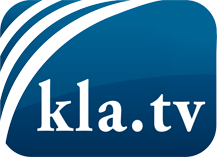 ce que les médias ne devraient pas dissimuler...peu entendu, du peuple pour le peuple...des informations régulières sur www.kla.tv/frÇa vaut la peine de rester avec nous! Vous pouvez vous abonner gratuitement à notre newsletter: www.kla.tv/abo-frAvis de sécurité:Les contre voix sont malheureusement de plus en plus censurées et réprimées. Tant que nous ne nous orientons pas en fonction des intérêts et des idéologies de la système presse, nous devons toujours nous attendre à ce que des prétextes soient recherchés pour bloquer ou supprimer Kla.TV.Alors mettez-vous dès aujourd’hui en réseau en dehors d’internet!
Cliquez ici: www.kla.tv/vernetzung&lang=frLicence:    Licence Creative Commons avec attribution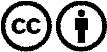 Il est permis de diffuser et d’utiliser notre matériel avec l’attribution! Toutefois, le matériel ne peut pas être utilisé hors contexte.
Cependant pour les institutions financées avec la redevance audio-visuelle, ceci n’est autorisé qu’avec notre accord. Des infractions peuvent entraîner des poursuites.